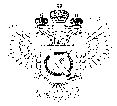 «Федеральная кадастровая палата Федеральной службы государственной регистрации, кадастра и картографии» по Ханты-Мансийскому автономному округу – Югре(Филиал ФГБУ «ФКП Росреестра»по Ханты-Мансийскому автономному округу – Югре)г. Ханты-Мансийск,							                                                                                        Техник отдела                       контроля и анализа деятельностиул. Мира, 27						                                                                                                   Кайгородова  В.Е. 
                                                                                                                                                                                                                                    8(3467)300-444, 
                                                                                                                                                                                                                e-mail: Press@86.kadastr.ru
Пресс-релиз01.12.2017Заказать выписку из ЕГРН можно по номеру земельного участкаЗная точный кадастровый номер земельного участка, вы можете заказать выписку из ЕГРН, которая будет доступна вам в публичном доступе на сайте Кадастровой палаты. Официальный государственный реестр базы данных позволяет физическим и юридическим лицам получать публичные информационные сведения по объекту имущественного права. Уникальный код, который содержит комбинацию цифр, позволяет непосредственно из публичной кадастровой карты заказать выписку из ЕГРН. Точно также вы можете оформить запрос на выписку из ЕГРН, где вам будет предоставлен электронный или бумажный вариант кадастрового документа.Зная уточненный кадастровый номер земельного участка, вы можете заказать удобный вариант документа сведений по недвижимости, где вам кроме уникального кода объекта права будут доступны следующие категории сведений:Уточненная площадь искомого территорииПерсональные сведения правообладателя земельного участкаТочная стоимость земли по кадаструКатегория земли и разрешенное землепользованиеФорма собственностиДата постановки земли на государственный учетСведения о правопритязаниях или ограничении на землю, обременениеСведения о правоустанавливающих документахПричины изъятия земельного участка в фонд государстваГрафическая часть документа.Кадастровый номер по документу позволяет пользователям получить публичный доступ к имеющейся информации в базе данных Кадастровой палаты.После того, как заявитель подает запрос в МФЦ "Мои документы", сайт Госуслуги он по своему усмотрению может заказать один из вариантов документов. Электронный формат выписки из ЕГРН имеет простую форму или расширенный вариант, где есть соответствующая печать и подпись регистратора. Точно такой же вариант имеет бумажный носитель информации на официальном бланке. Оба документа, если есть соответствующие печати, признаны юридически равноценными. При оформлении запроса с пользователя взимается государственная пошлина в установленном размере. Кадастровый номер для каждого субъекта права является уникальным и не имеет повторений и аналогов. Все сведения об имущественном праве по кадастровому номеру актуальны с 1998 года._____________________________________________________________________________________При использовании материала просим сообщить о дате и месте публикации на адрес электронной почты Press@86.kadastr.ru или по телефону 8(3467)300-444. Благодарим за сотрудничество.